35082WWinkelgriff 135° Basic weiß, 400 x 400 mmArt. 35082W AusschreibungstextWinkelgriff 135° Basic Ø 32, für bewegungseingeschränkte Nutzer. 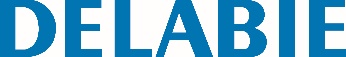 Rohr Edelstahl pulverbeschichtet weiß. 3 Befestigungspunkte verhindern ein Durchrutschen des Handgelenks und vereinfachen die Montage. Maße: 400 x 400 mm. Verdeckte Befestigung durch Dreiloch-Wandflansch und Rosette. CE-Kennzeichnung. 10 Jahre Garantie.